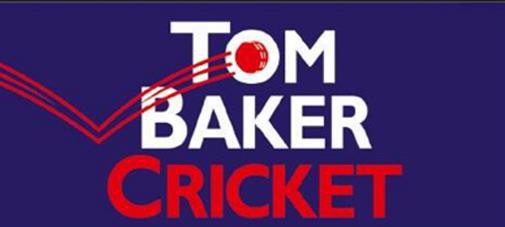 Wellspring, High Street, Faulkland,BA3 5UXTelephone: 01373 834446 Mobile: 07814 627167 E-mail: thomas1690baker@hotmail.co.ukDear parents/carersCricket club starts again on Thursday 26 January and runs for 7 weeks finishing on Thursday 16 March.Due to the hall being unavailable and the light being poor for the second group, all year groups 3,4,5&6 will come straight after school until 4.30.The cost of these sessions is £38.50Please can this be transferred BEFORE the first session! Account name: Tom BakerAcc 59025522Sort 60 02 05In the unlikely event that a session has to be cancelled, all parents will be notified by me. I am very much looking forward to seeing old and new faces alike.With kind regardsTom BakerECB Coach lllSky Sports Coach of the Year